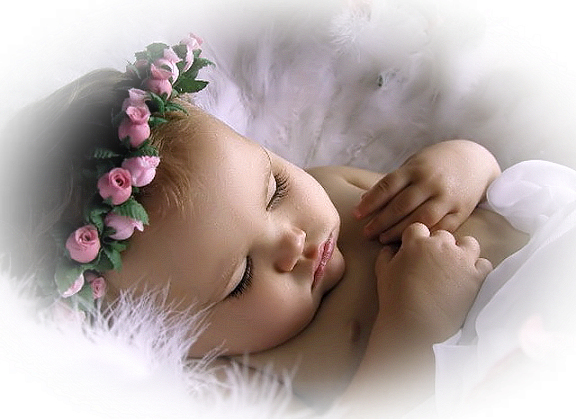 El pasado día de 1 Julio nació la pequeñaCon esta nueva parrillana sobrepasamos la barrera de los 500 habitantes en el pueblo.Nuestra mas cariñosa enhorabuena para sus padres ANA Y MIGUEL.AYUNTAMIENTO DE LA PARRILLA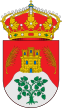 